Муниципальное казенное общеобразовательное учреждение Дубская средняя общеобразовательная школаТворческий отчет общешкольного коллективно-творческого дела«Здоровым быть модно», посвященного  Дню здоровья (7 апреля)Составила:Макарова Ирина Витальевназам. директора по ВР2017г.14 апреля в Дубской СОШ  прошло КТД  «Здоровым быть модно посвященное  Дню здоровья (7 апреля). Цель: расширение  кругозора учащихся в области медицины, профориентация школьников. Задачи:расширить кругозор учащихся в области медицинских терминов;пропаганда  здорового образа жизни;вовлечение подростков в совместную деятельность;способствовать развитию чувства сплоченности, коллективизма;развитие творческих способностей. Форма проведения: ток-шоу, с привлечением гостей,  специалистов традиционно - нетрадиционной медицины. Задача врача-специалиста:  рассказать  о профилактике здоровья человека от лица врача-специалиста. Результат: защита профессии в форме КТД, направленная на профориентацию школьников.Врачи специалисты:Ход мероприятия:Звучит музыкальная заставкаГолос за  сценой: - Внимание! Внимание! В эфире  полезная, в будущем известная телепередача «Здоровым быть модно».- Навострили ушные раковины,  настроили глазное яблоко, встречайте очаровательных  ведущих:   не Елену Малышеву, а просто Викторию, и не Геннадия Малахова, а будущего медицинского специалиста Захара.Выход ведущих: Азев Захар (выпускник Дубской СОШ, студент Ирбитского уентра медицинского образования), Зверева Виктория (ученица 10 класса)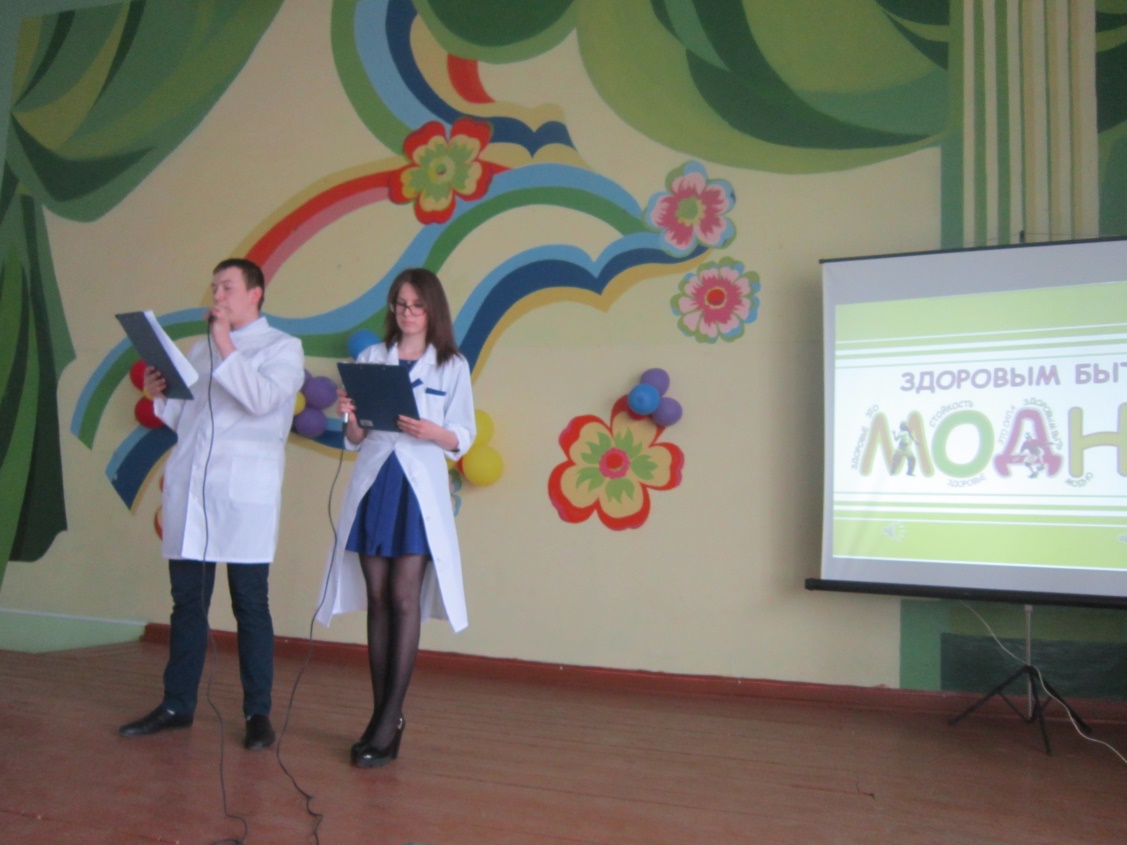 1 вед.- Добрый день, ребята и педагоги школы!2 вед. - Тема нашего ток-шоу  «Здоровым быть модно».1 вед. - И прежде чем мы  зададим вам вопрос «Что значит быть здоровым?»  и постараемся найти на него ответ, мы не можем  не пожелать вам здоровья.  А для этого предлагаем  всем вам громко чихнуть, ведь по доброй русской традиции, наверное, каждый  из нас желает быть здоровым чихающему человеку. Приготовились. Кто дружнее? 2 вед. - Будьте здоровы!!! - А теперь все-таки вопрос, что для вас значит быть здоровым? Классы с места дружно продолжают слоган - здоровым быть -……….1 вед. - Молодцы! Сразу видно, эта тема актуальна. И раз уж вы попали на это реалити - шоу, значит,  хотите ли вы этого или нет, но сегодня вам придется стать его участниками, и поэтому мы объявляем о начале нашего ток-шоу …Вместе. «Здоровым быть модно»!2 вед. -Настало  время пригласить наших гостей,  специалистов традиционно - нетрадиционной медицины, да и просто   людей, с помощью которых, мы надеемся, у всех нас улучшится настроение. 1 вед. - Итак, встречаем 1-го гостя – медсестра  Валя  и его команда.   муз. заставкаМедбрат (приветствие). -Все живы - здоровы? Вот и отлично. - Что это? (бинт)  А вот как вы умеете с ним обращаться, мы сейчас вам расскажем и покажем…..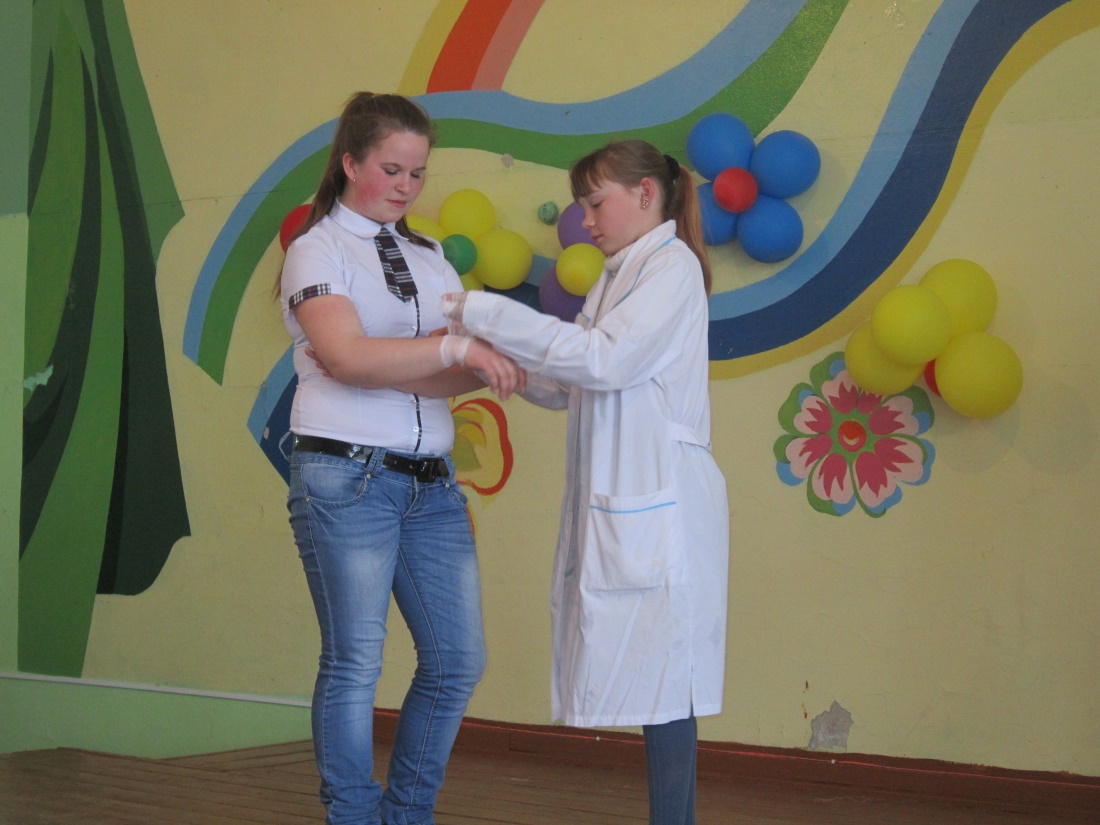 -Просим врача специалиста остаться и занять почетное место, а команду пройти в зал.2 вед. - Второй гость нашей программы отвечает за самый главный орган человеческого организма – сердце. Кто знает, как называется эта профессия? (кардиолог). Встречаем врач-кардиолог Никита и его команда.Кардиолог.–Здравствуйте, здравствуйте. Ну-ка, быстренько все нашли  у себя на руке пульс.  Прислушались?  Стучит? Замечательно. Итак, вопрос:  что такое кардиограмма? Правильно это процесс установления данных о работе сердца…… 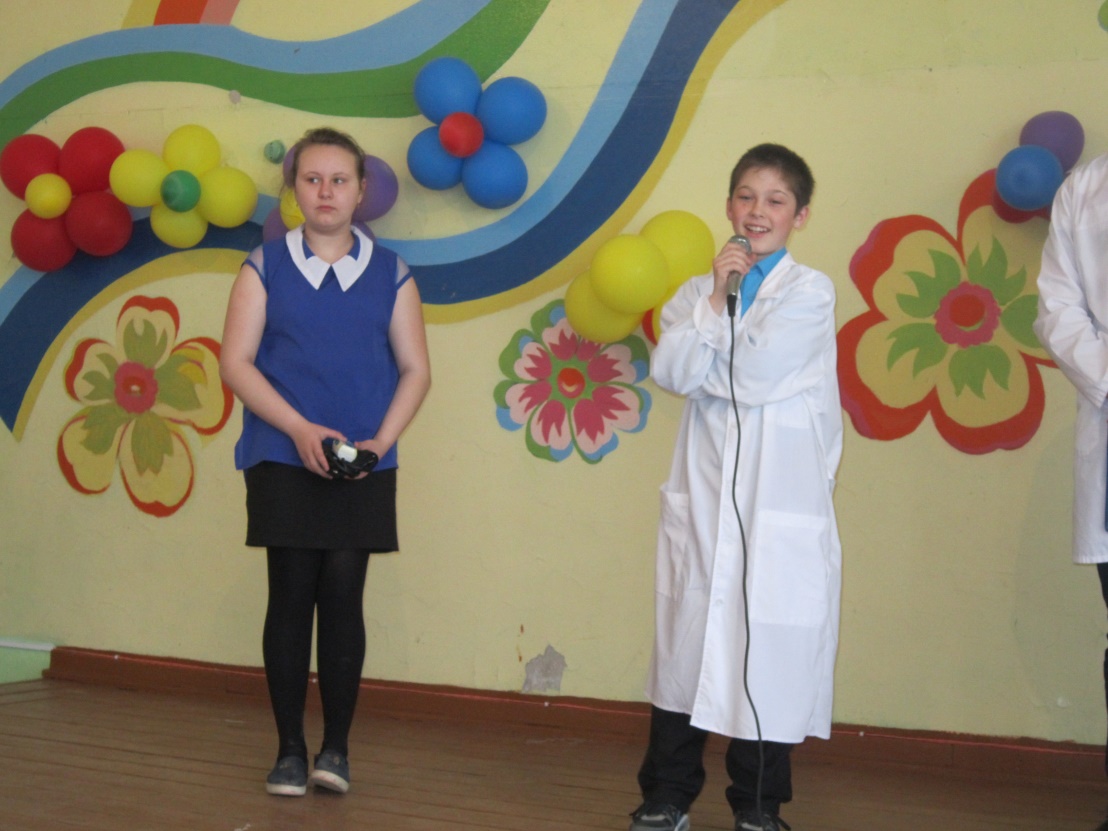 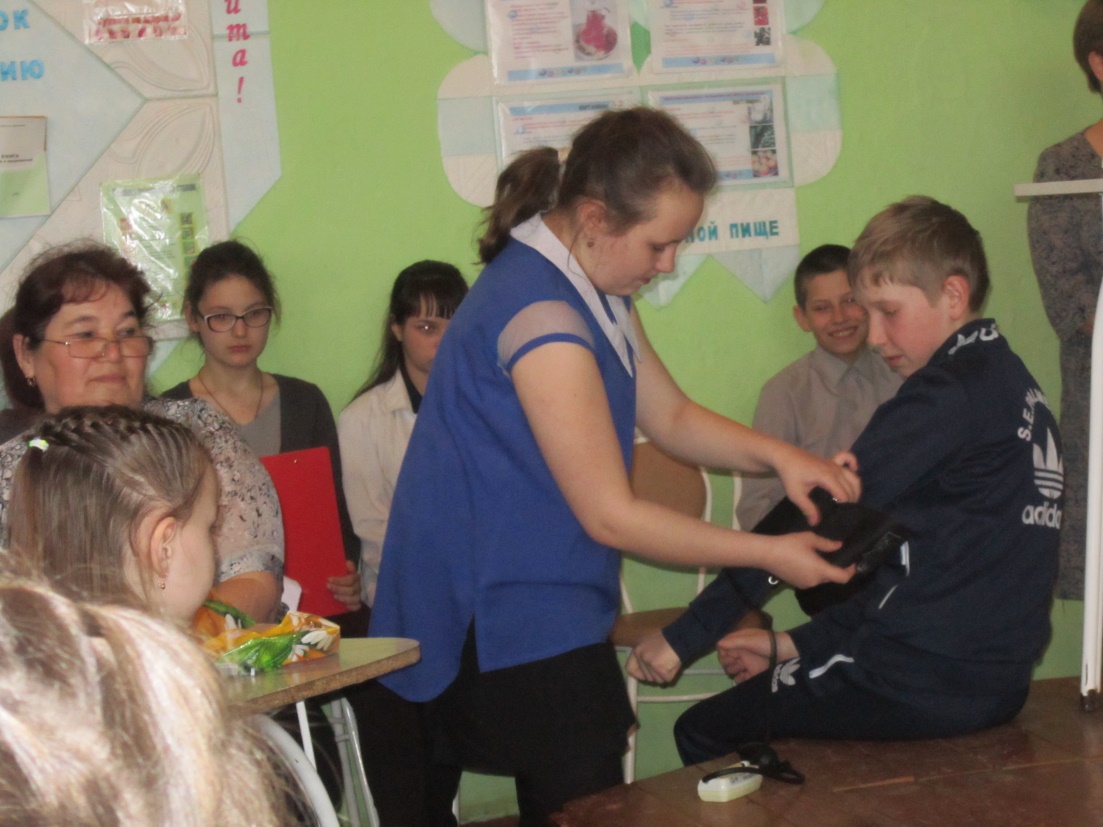 -Просим врача специалиста остаться и занять почетное место, а команду пройти в зал.1 вед. - Следующий гость нашего реалити – шоу - специалист, начинающийся с    19 буквы алфавита. Что это за буква? ….-Встречайте: фармацевт Татьяна со своей командой.Фармацевт (проходит по классам и совершает рукопожатие, представляясь).- Таблетки - это хорошо, а здоровье лучше. И чтобы сегодня не забивать голову лишней таблеточной информацией, сразу хочу предложить вам перейти к делу…..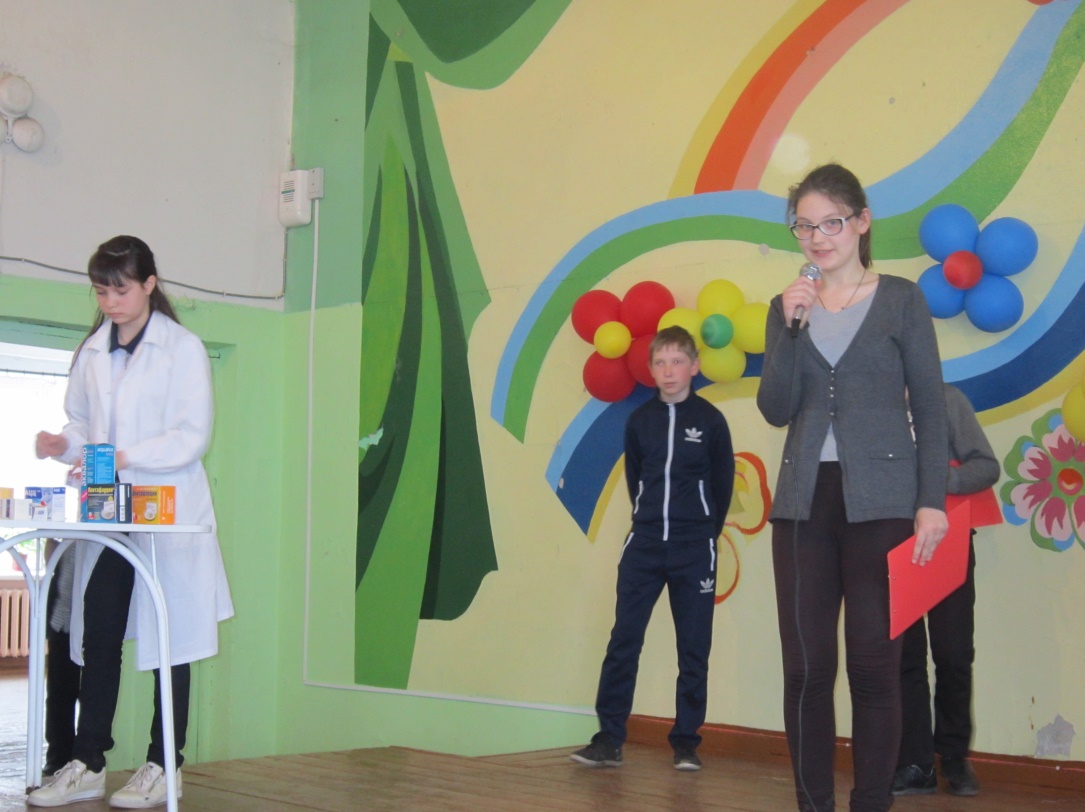 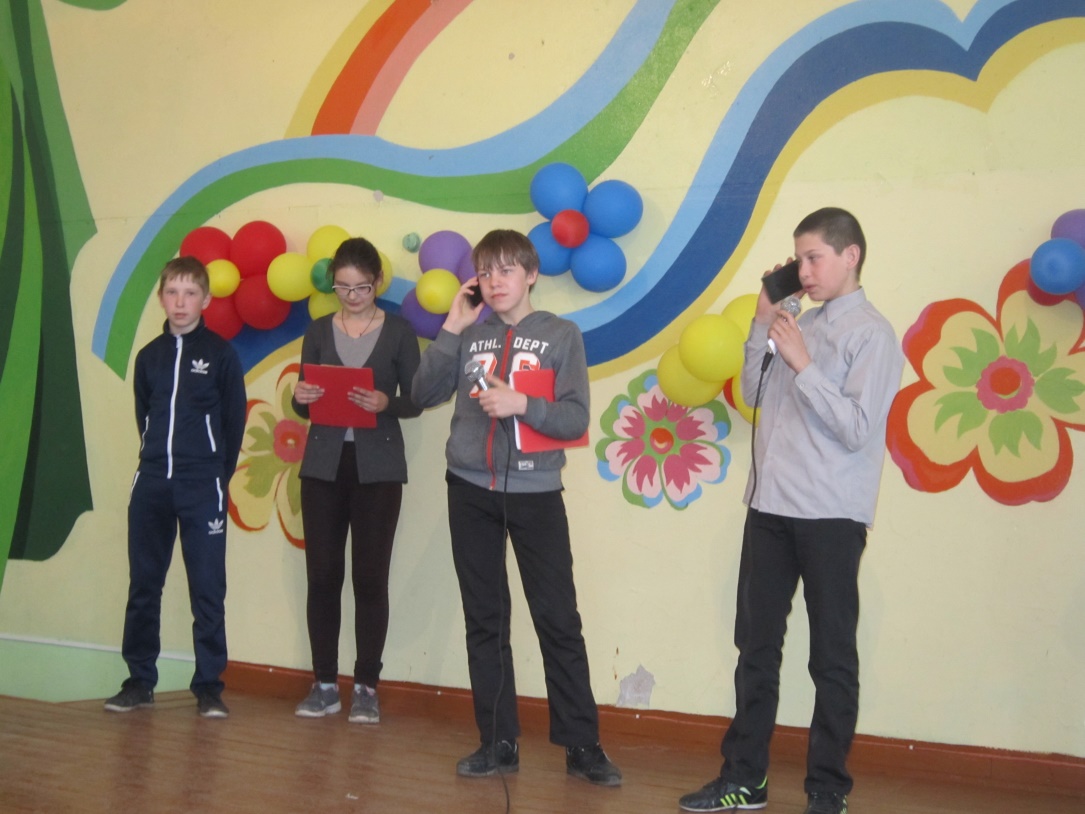 -Просим врача специалиста остаться и занять почетное место, а команду пройти в зал.2 вед. – С этим специалистом сталкиваются все, хотя бы в целях профилактики. Встречайте: специалист по зрению – окулист Данил и его команда юных окулистов.Окулист. – Зеркало – это глаза нашей души. Лучше иметь пару зрячих глаз, чем их отсутствие. И кто как не мы знаем, как испортить зрение. Давайте вспомним эти антиправила…….Надеемся, что вы  их выполнять не будете. Но, если зрение падает, нам помогут очки. И сегодня мы вам представим дизайн  оправ для  очков….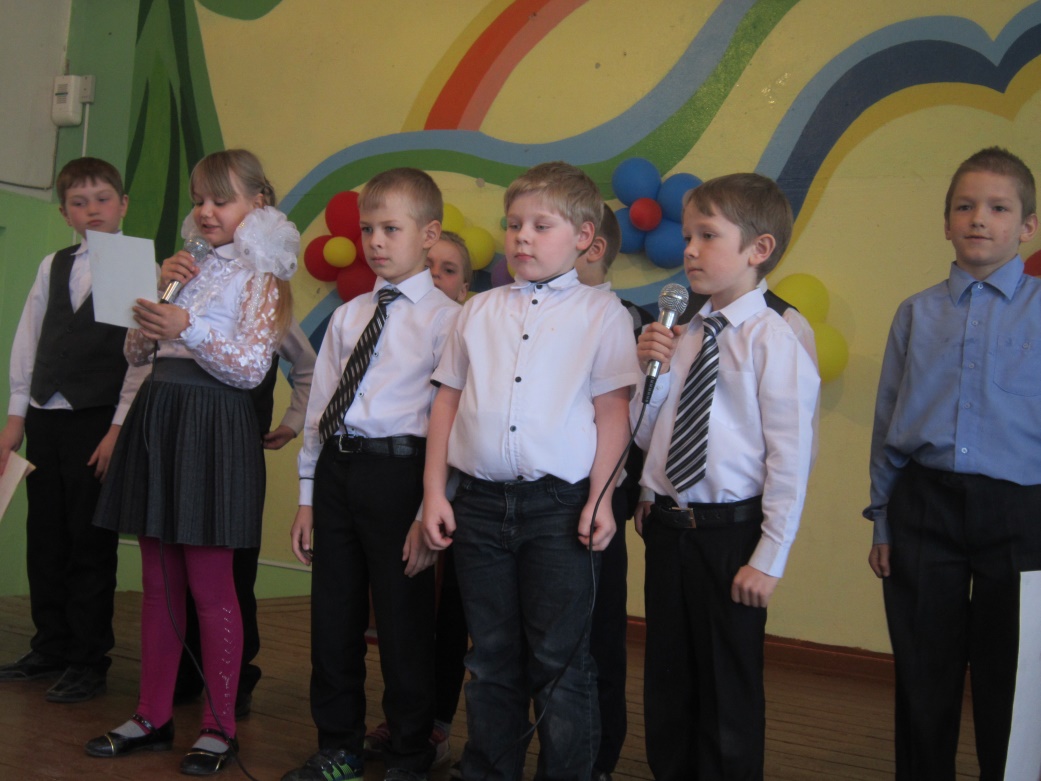 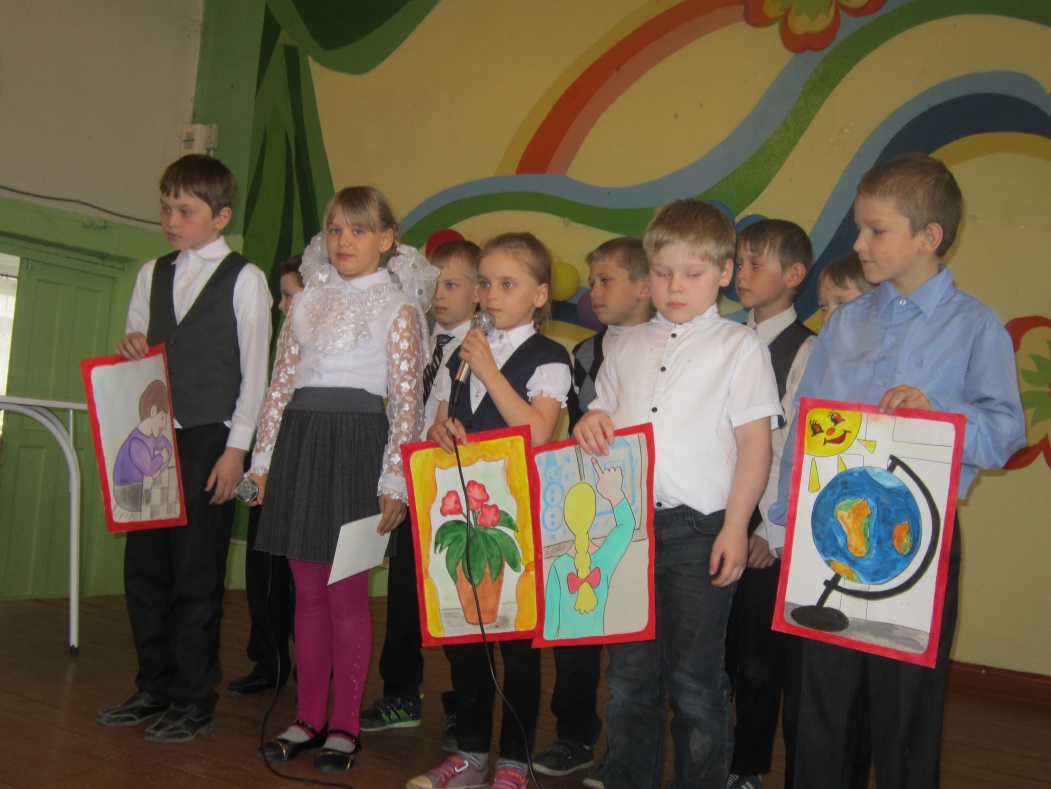 -Просим врача специалиста остаться и занять почетное место, а команду пройти в зал.                       1 вед. – От этого специалиста зависит наша белоснежная улыбка. Встречаем команду стоматологов и его главного врача-стоматолога Матвея.Стоматолог (приветствует):- По авторитетному мнению психолога Дейла Карнеги, улыбка создает счастье в доме и служит паролем для друзей. Она ничего не стоит, но много дает. А здоровые зубы - это красивая улыбка.  А чтобы ваши зубы были здоровы, их нужно чистить хотя  бы 28 раз в неделю. Как вы это делаете, мы сейчас и покажем…. 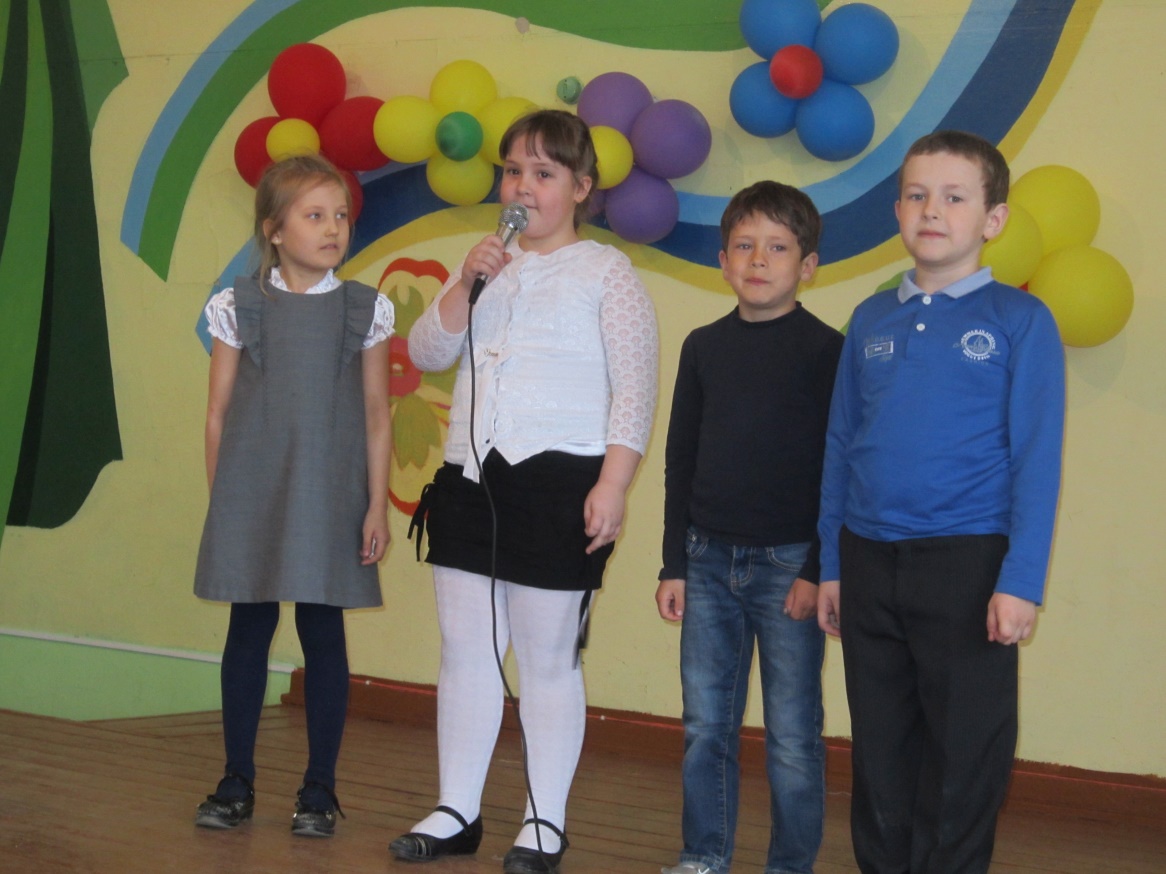 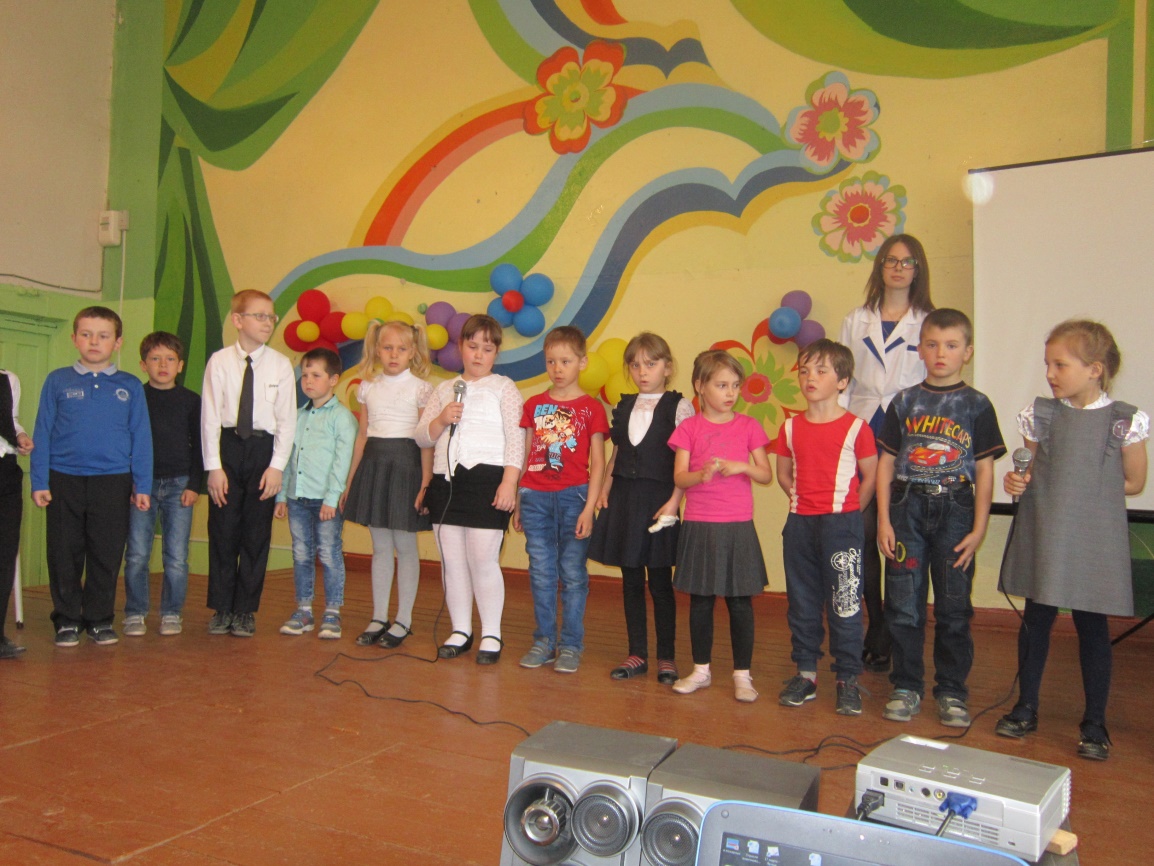 -Просим врача специалиста остаться и занять почетное место, а команду пройти в зал.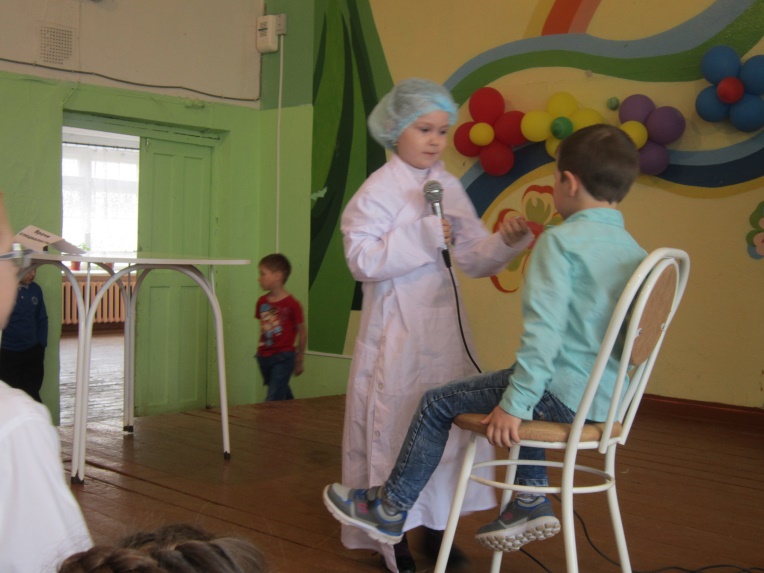 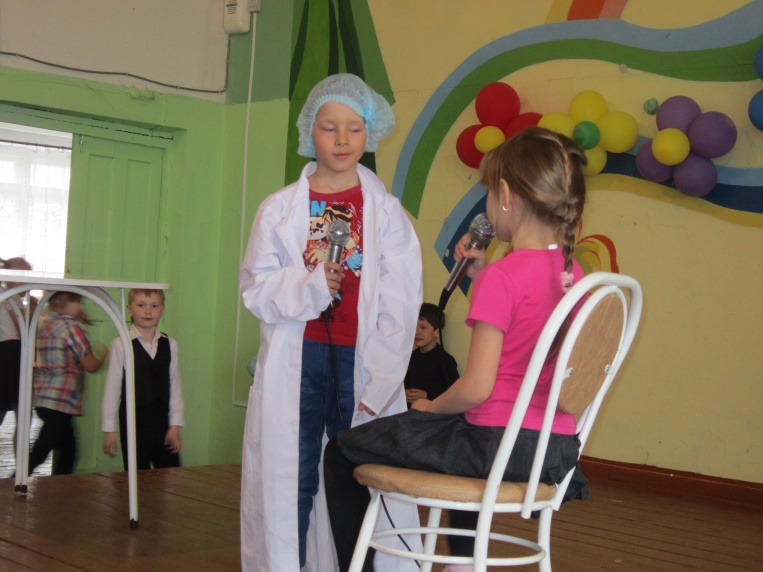 2 вед.– Следующий гость заботится о нашем эмоциональном состоянии. И мы не вправе сегодня отказать ему в нашем  гостеприимстве. К нам на шоу пожаловал врач-невропатолог……Невропатолог (приветствие):- Давайте проверим ваше психологическое состояние. Прошу всех встать. Итак, небольшое задание. Закройте глаза, повернитесь вокруг себя 3 раза и, не открывая глаз, вытяните левую  руку и дотроньтесь средним пальцем руки до кончика носа.  Получилось? Молодцы. А теперь закрепим наш результат. Для этого предлагаю продемонстрировать всем свои  эмоциональные состояния (гнев, страх, восторг, ужас, спокойствие и др.) с помощью ног.-Просим врача специалиста остаться и занять почетное место, а команду пройти в зал.1 вед. Он то грустный, то смеется. 
Никогда не расстается он со скальпелем, друзья.
Без него ему нельзя.
Он всегда веселый, свежий. Что не надо - то отрежет.
Всем врачам он брат и друг.Это граждане  …        Хирург- Приглашаем на ток-шоу врача-хирурга Кирилла и его команду.Хирург. – Кому тут оказать хирургическую помощь?  Никому? Отлично…..-Просим врача специалиста остаться и занять почетное место, а команду пройти в зал.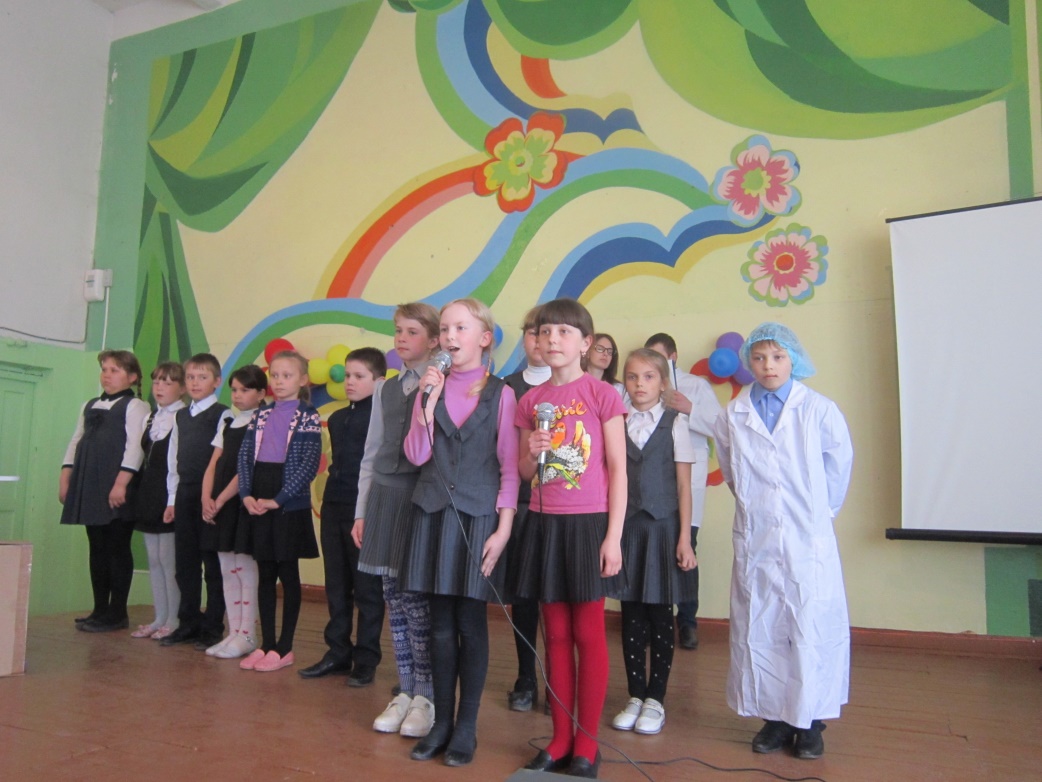 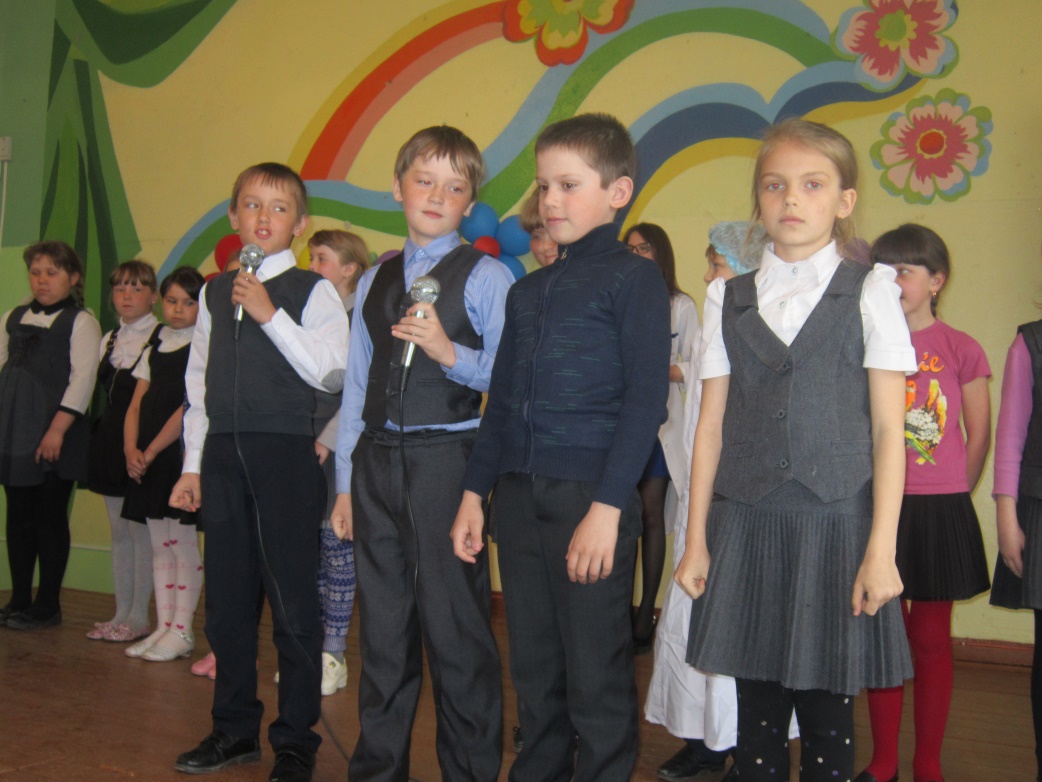 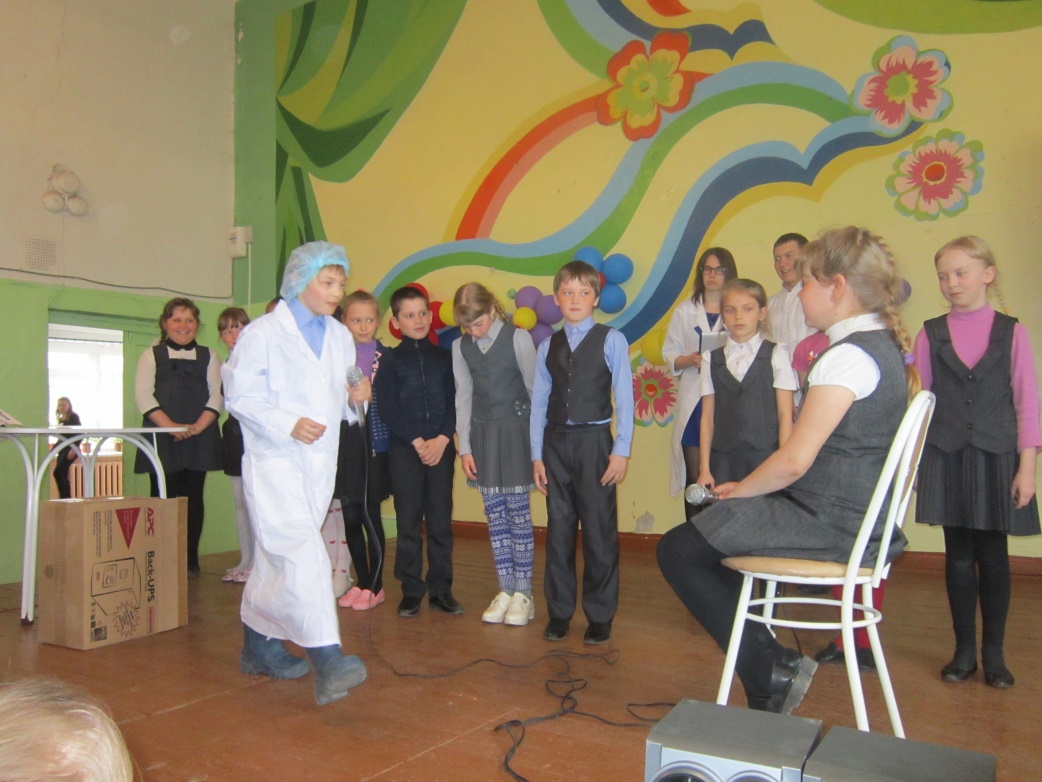 2 вед.О том, что здоровье – самая большая ценность, всякий из нас начинает задумываться, когда его теряет. Важнейшими факторами сохранения здоровья является – что? Конечно же, правильно организованное питание и здоровый образ жизни. Вот именно об этом пойдет дальше наша речь, а расскажет об этом врач-диетолог Наталья и ее команда. Врач-диетолог – это специалист по укреплению здоровья с помощью правильно подобранного питания. Диетологи занимаются проблемой похудения, режимом приема пищи….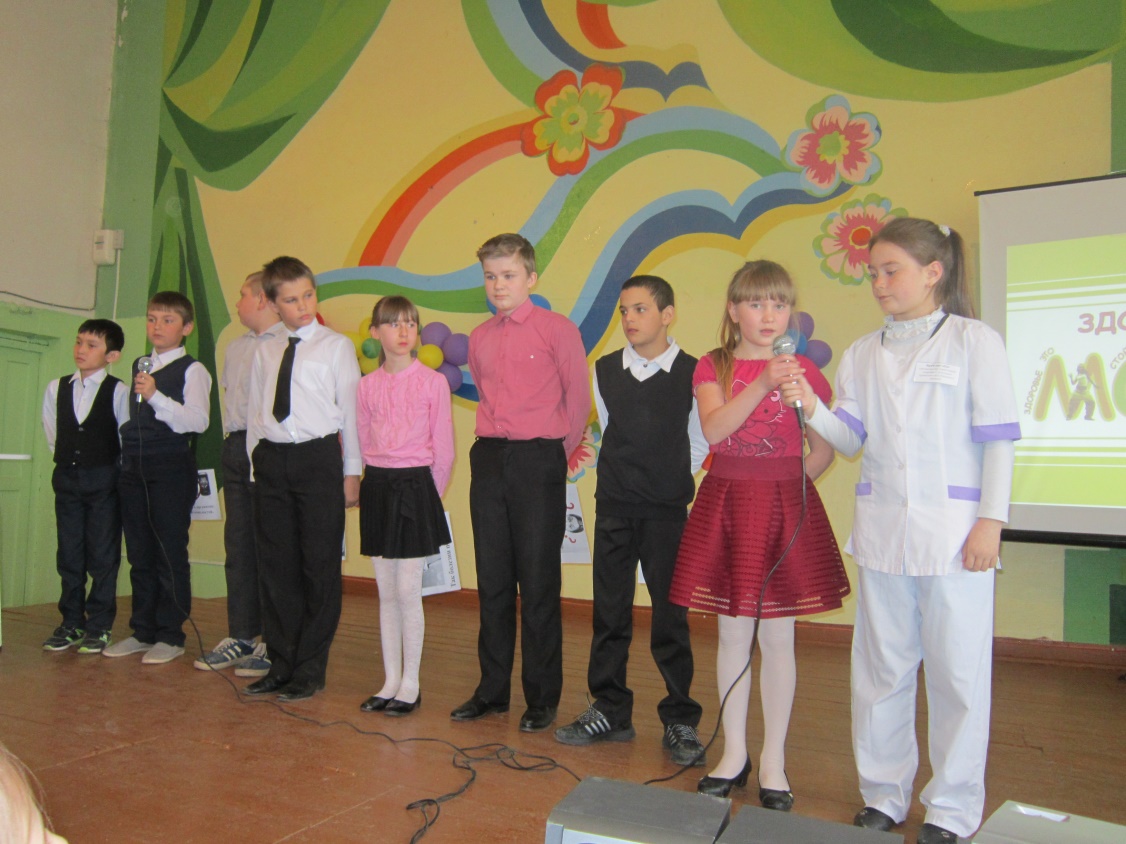 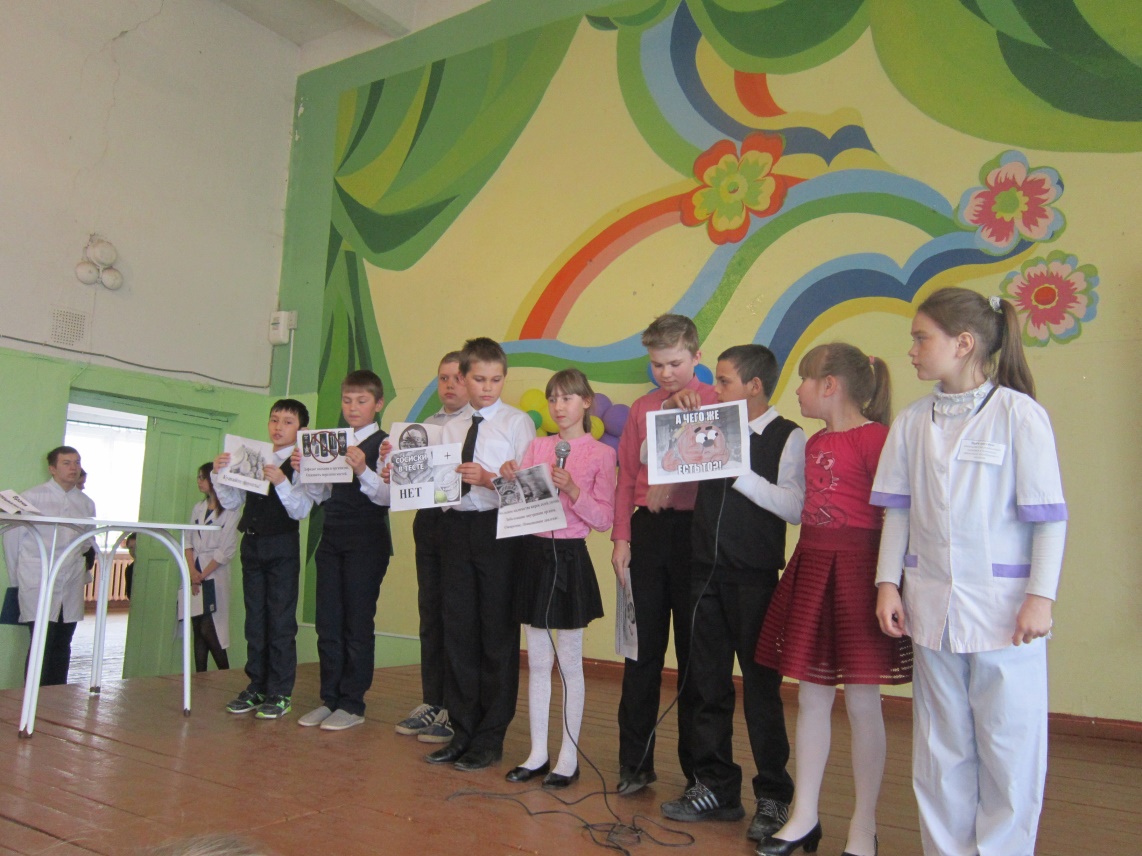 -Просим врача специалиста остаться и занять почетное место, а команду пройти в зал.1 вед. -Без следующего медицинского специалиста не было бы у нас профилактических осмотров и некому бы было ставить нам прививки. Следующий гость нашего ток-шоу фельдшер Виктория  и ее команда.Фельдшер….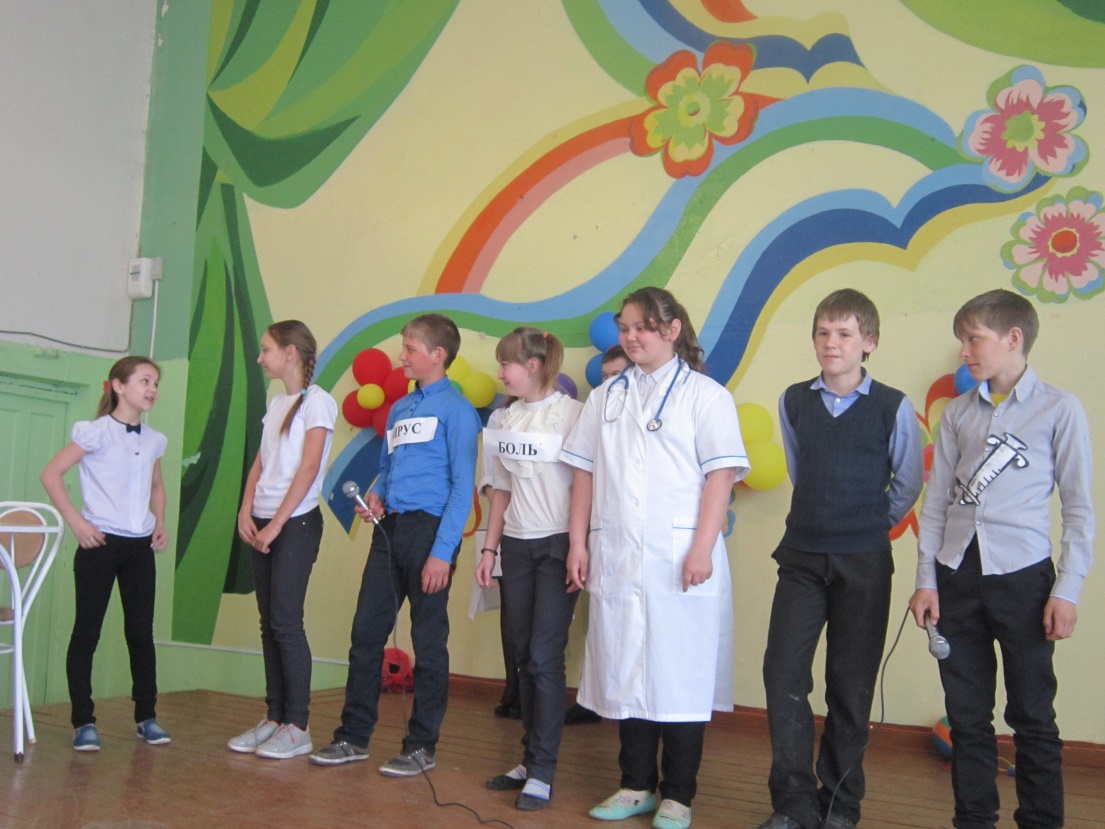 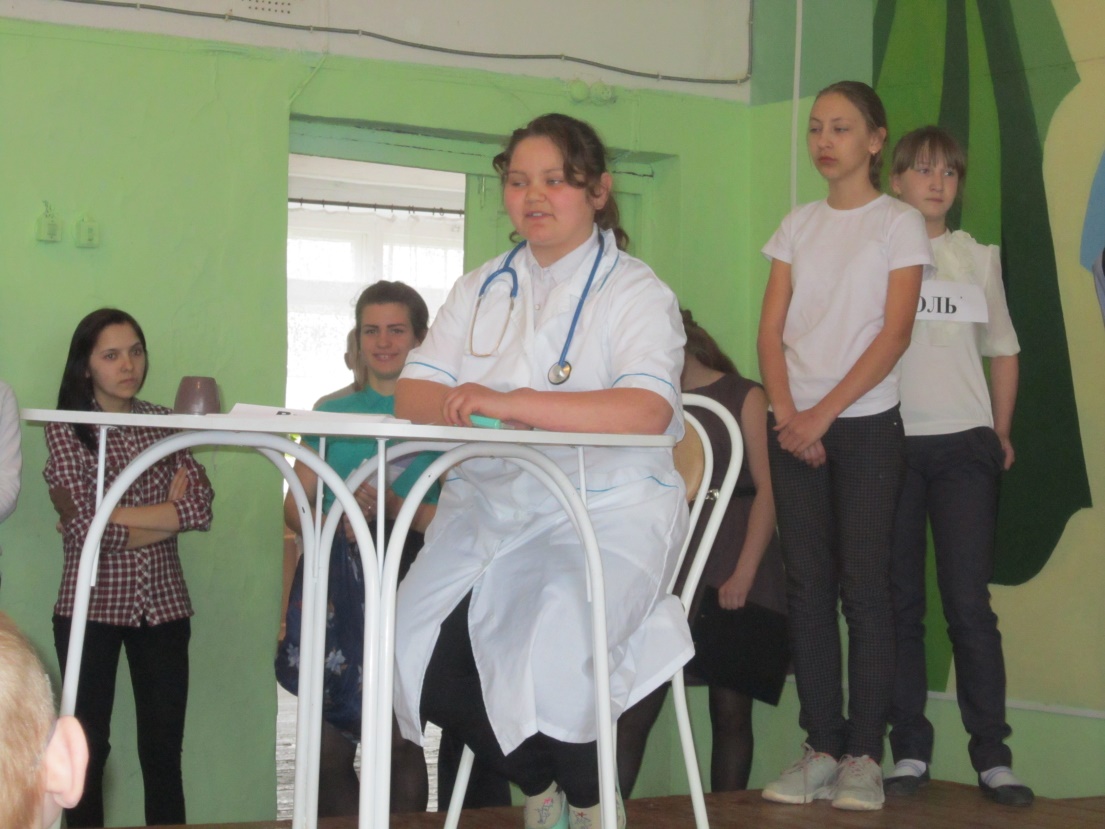 -Просим врача специалиста остаться и занять почетное место, а команду пройти в зал. 2 вед.  -Забота о красоте должна начинаться с раннего детства, об этом вам расскажет врач-косметолог Яна и молодые специалисты косметологии.Косметолог ….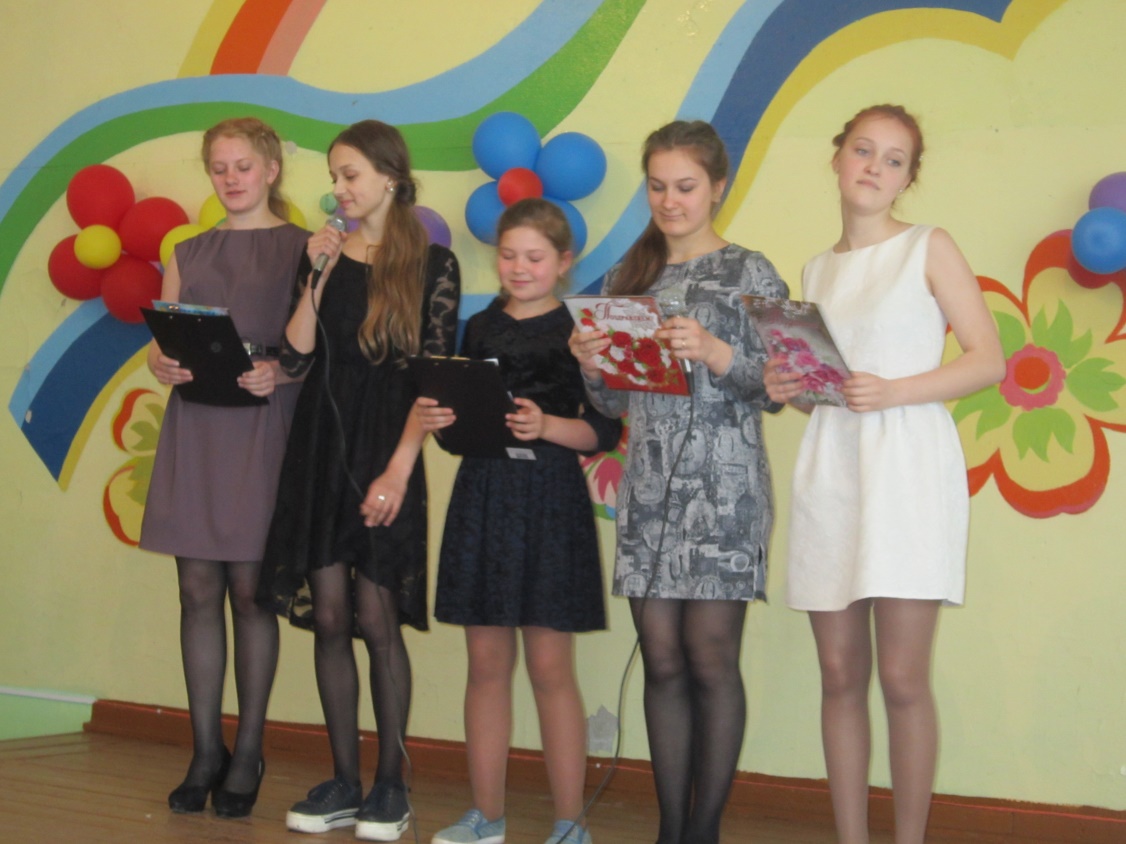 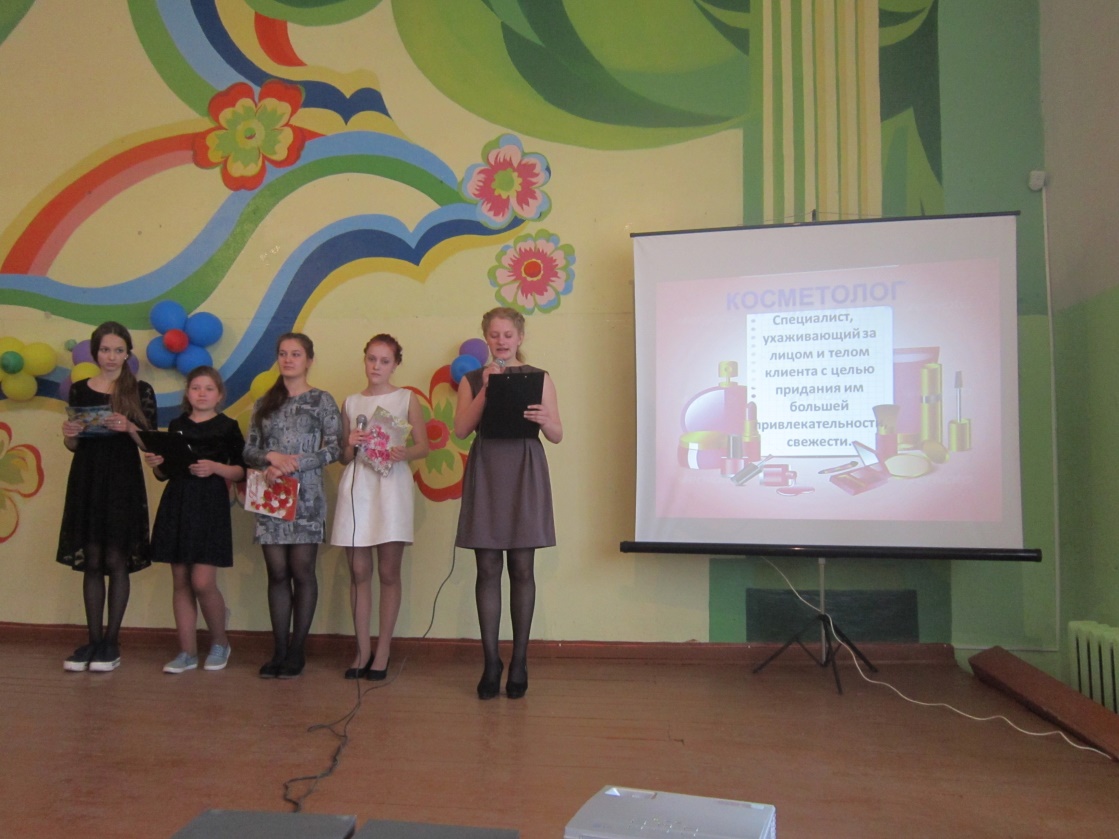 -Просим врача специалиста остаться и занять почетное место, а команду пройти в зал. 1 вед. -Следующий гость нашего шоу является директором крупного Медицинского центра нетрадиционной медицины и сегодня он нам расскажет о своей работе. -Встречаем,  директор Медицинского центра Яна и ее команда.Директор Медицинского центра о ароматерапии, фитотерапии….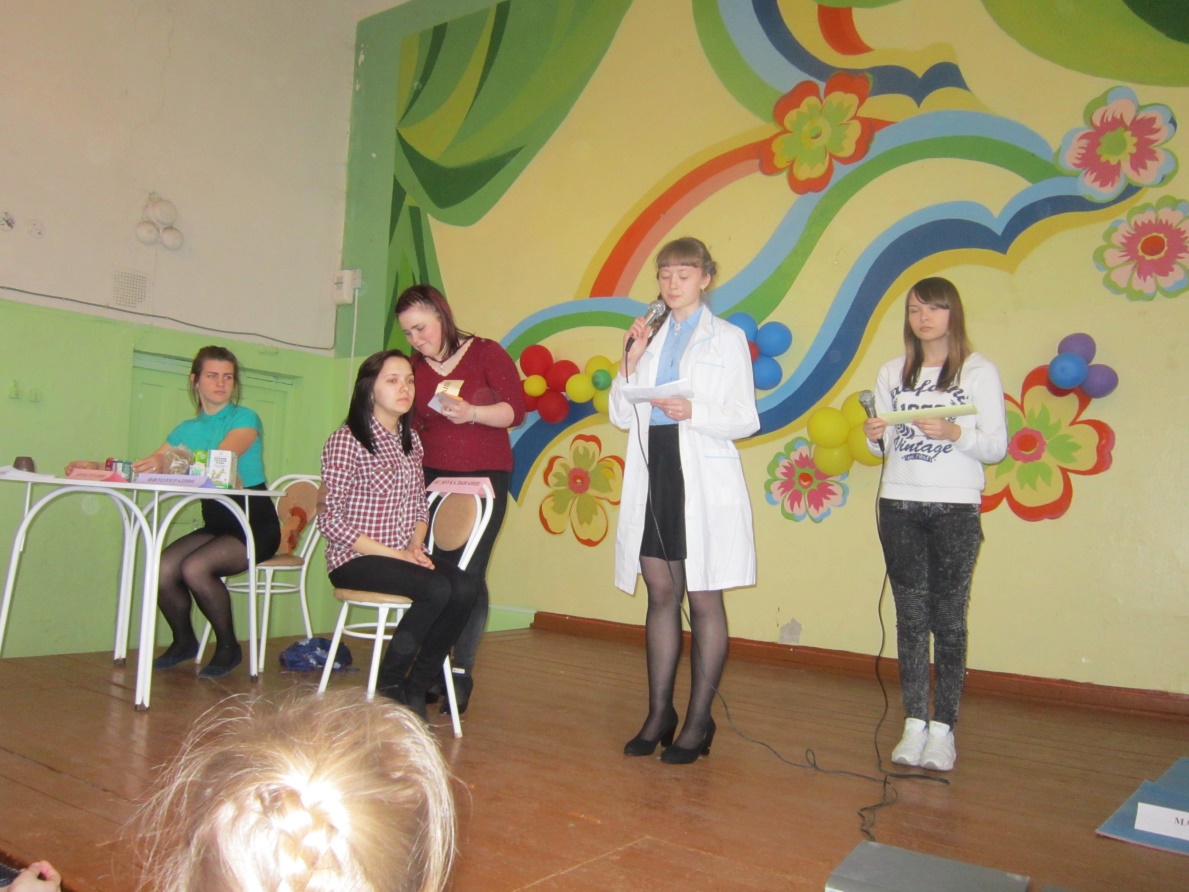 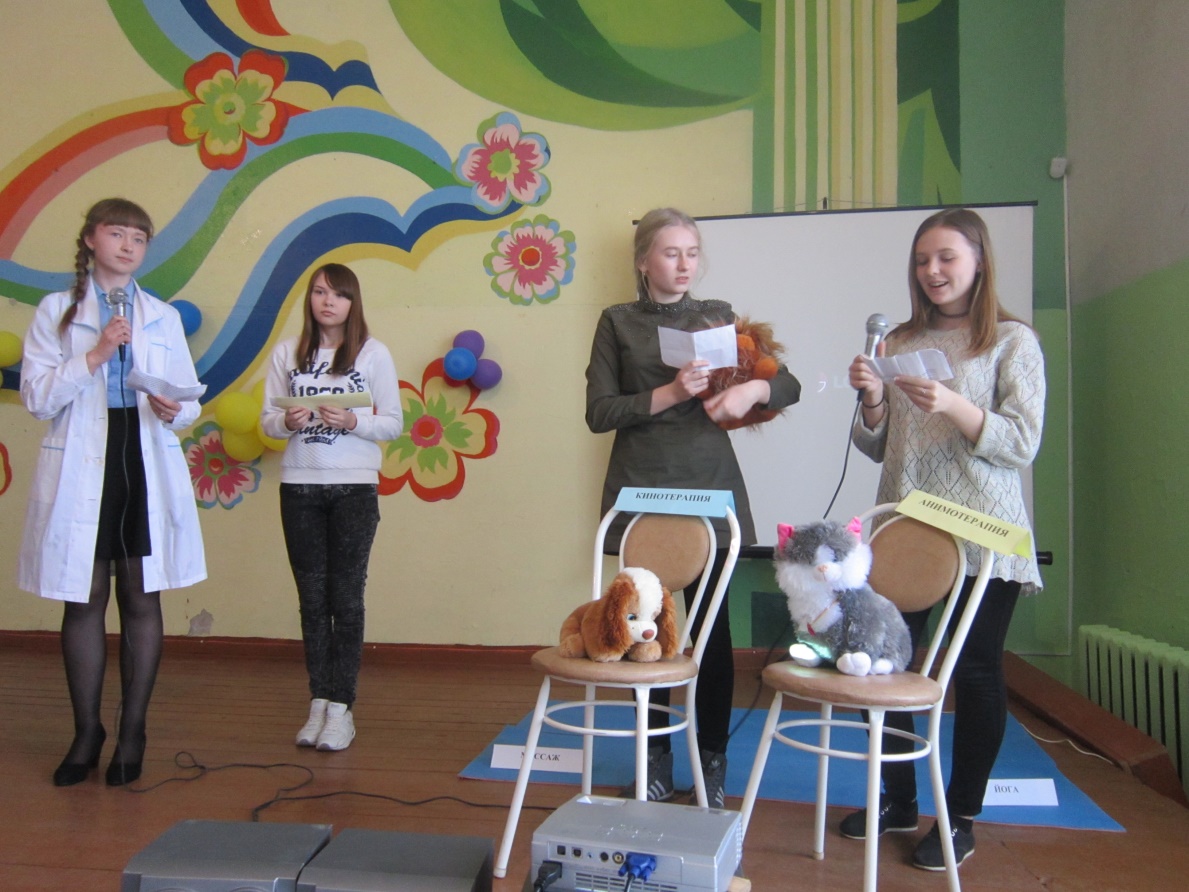 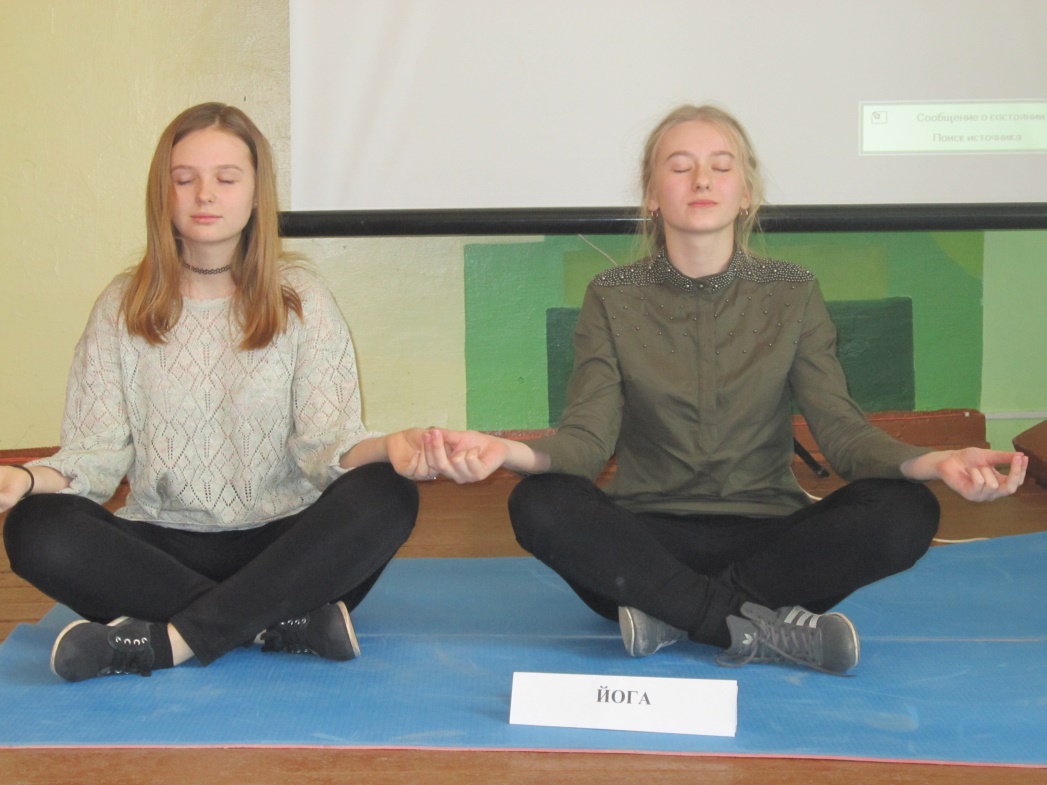 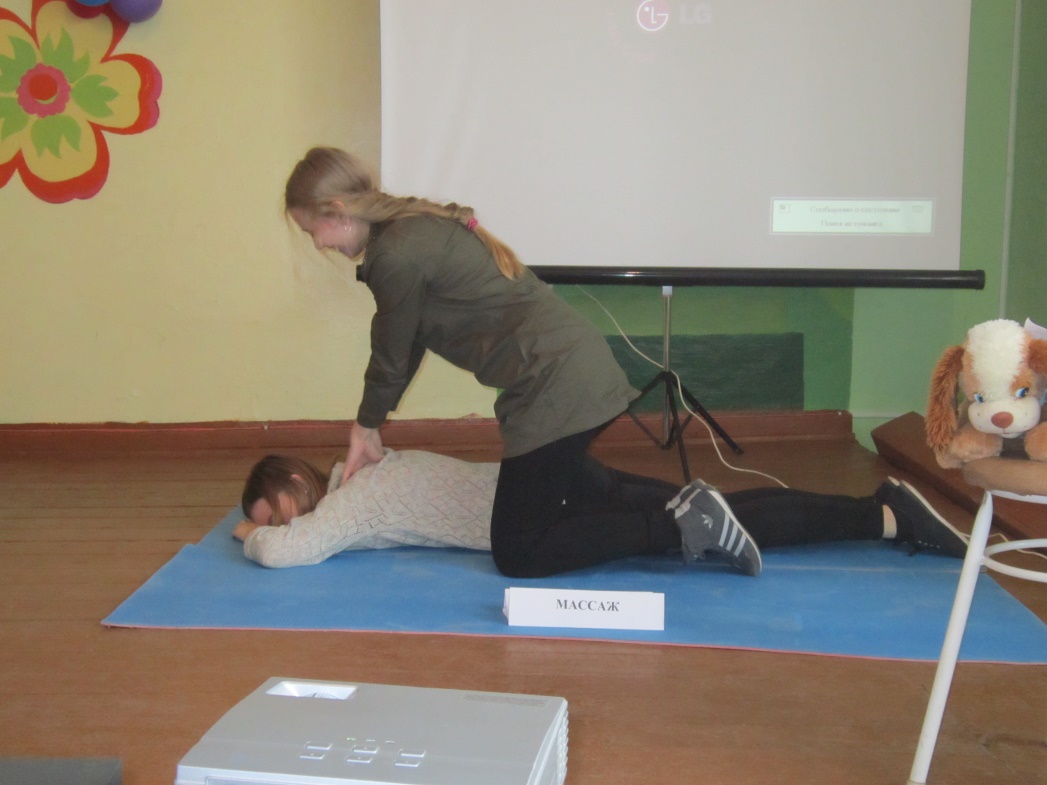 -Просим врача специалиста остаться и занять почетное место, а команду пройти в зал.2 вед.-Вирус СПИДа лишь МИФ?! В этом убеждена врач-вирусолог Виктория, которая 20 лет доказывает, что болезнь, которую боится весь мир, это всего лишь модная выдумка или реальность.-встречаем последнего гостя, Врач-вирусолог Полина и ее команда.Врач-вирусолог  это специалист, который лечит вирусные заболевания.  Самые распространенные вирусы: гепатит А, В, С, ВИЧ-инфекции и другие. Распространителем  инфекций являются и вредные привычки человека: курение,  алкоголь и самый страшный распространитель наркотики. Никогда не принимай наркотики!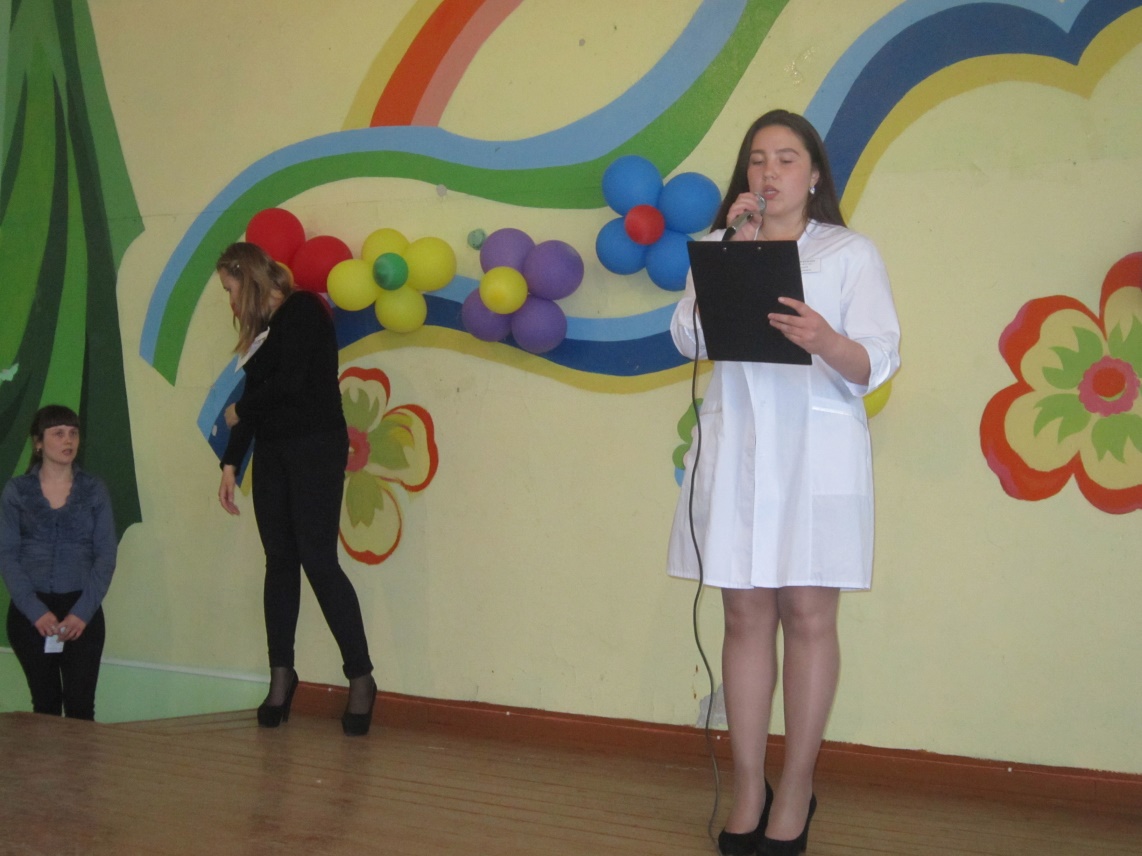 Сценка «Никогда не принимай наркотики»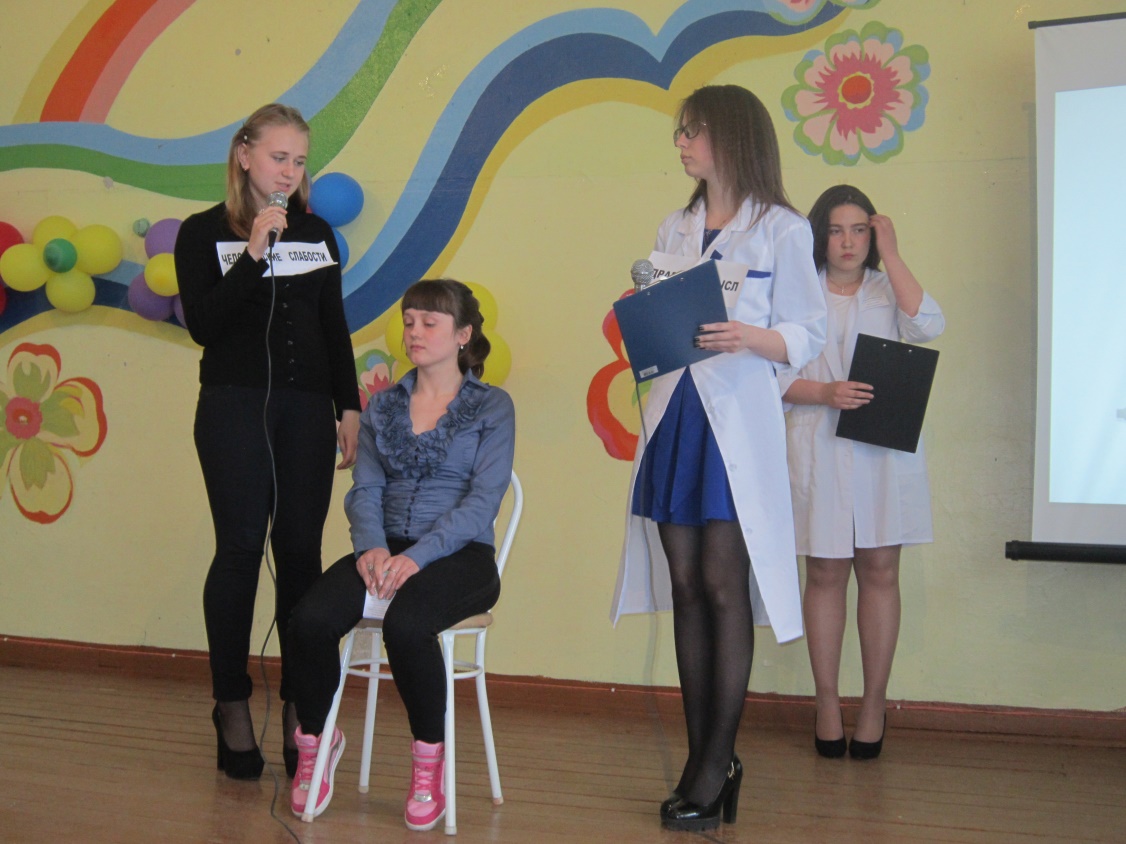 -Лучшее лечение – это профилактика! Чтобы не страдать от вирусных заболеваний или хотя бы избавиться от них на ранних стадиях нужно быть осторожным к окружающей среде и постоянно проходить обследование у врача вирусолога.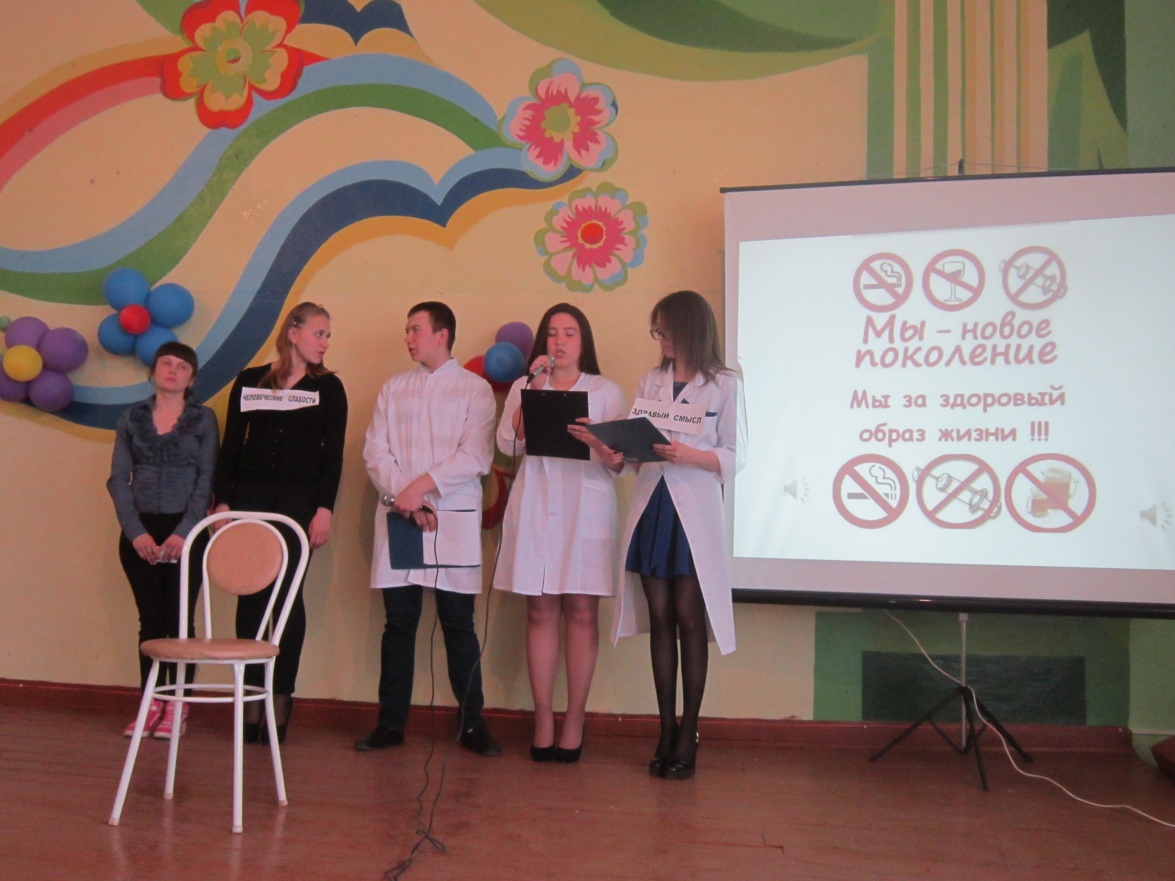 -Просим врача специалиста остаться и занять почетное место, а команду пройти в зал.1 вед.-Сегодня мы вспомнили, в чём состоит работа врача, какие бывают специальности врачей.2 вед.– А напоследок мы  предлагаем всем нашим специалистам- врачам обратиться  ко всем нам с главными правилами здорового образа жизни.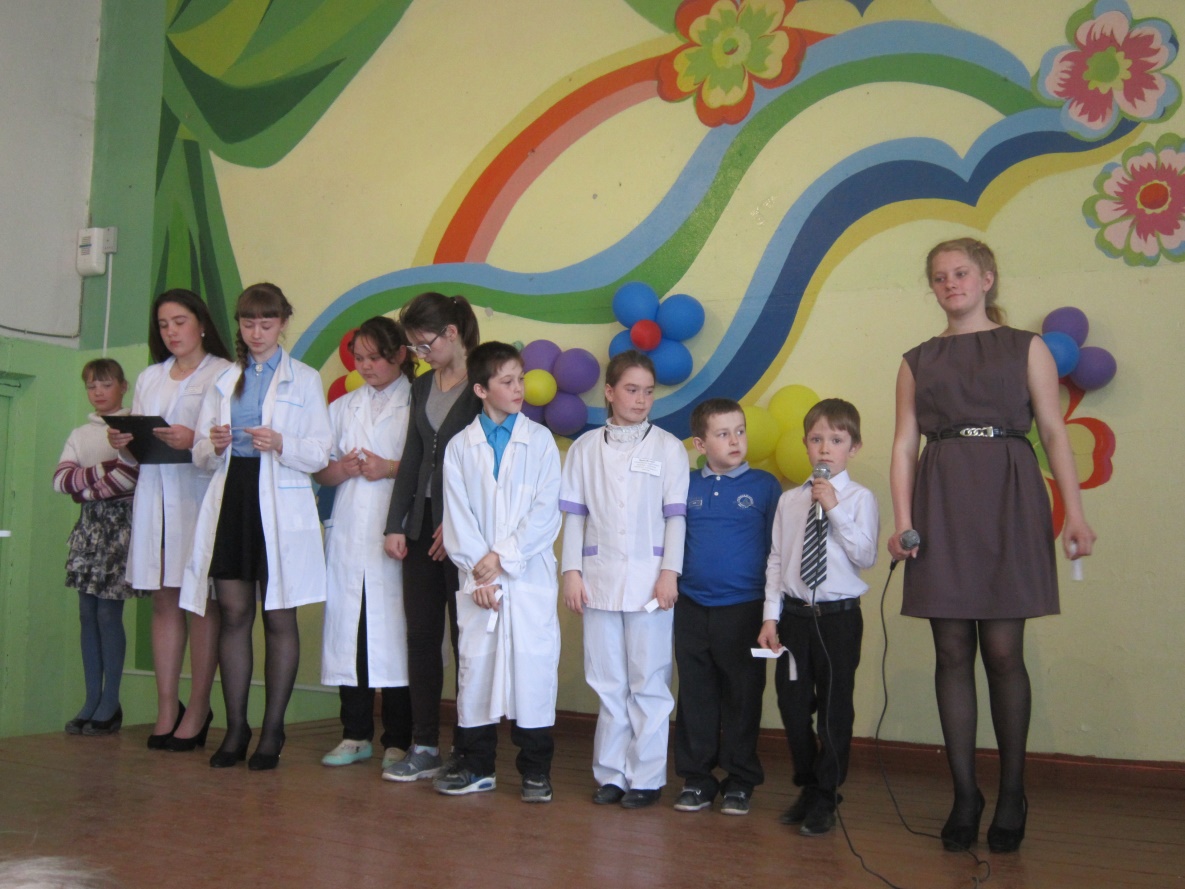 Врачи –специалисты обращаются ко всем со своими словамиКосметолог  Недаром говорят: «Движенье - это жизнь». Хватит сидеть за компьютером и телевизором!Фельдшер Запомни - двигайся больше - проживешь дольше. Мы - за активный образ жизни!Кардиолог. Но необходимо  помнить про режим, он нам всем необходим.  Давайте беречь время и правильно его чередовать, и болезни будут вам не страшны. ФармацевтВ здоровом теле - здоровый дух! Диетолог  Скажи, что ты ешь, и я скажу, кто ты. На одних сникерсах, чипсах, кока- коле долго не  протянешь. Поэтому надо помнить: правильное питание - это плюс для здоровья!НевропатологСкажи стрессу – нет! Плохое настроение – долой! Только пусть улыбка будет всегда с тобой!Директор Медицинского центраЗдоровым быть – долго жить, а это значит не пить и не курить. Врач-вирусологГоворит поколение NEXT:  - Вредным привычкам нет, нет, нет!1 вед.Служба медика сложна – это всем известно.Очень нужная она и очень интересная2 вед.Дали клятву Гиппократа, 
Ей верны в работе свято. 
Слава, слава докторам! 
Низко кланяемся вам1 вед На этом наше ток-шоу  «Здоровым быть модно» подошло к концу. Спасибо всем за участие!Учитесь и поступайте в Ирбитский центр медицинского образования.КлассВрач-специалистТема выступления1Стоматолог Белоснежная улыбка2Окулист Как не испортить зрение3Хирург Оказание хирургической помощи4ДиетологПравила правильного питания5Кардиолог Главный орган человеческого организма – сердце6Фельдшер Профилактические осмотры, прививки.7Фармацевт Таблетки - это хорошо, а здоровье лучше8Косметолог Уход за кожей лица9Директор Медицинского Центра нетрадиционной медицины Ароматерапия, фитотерапия10Невропатолог Эмоциональное состояние10Врач-вирусолог Что такое ВИЧ? что такое СПИД?5а-7аМедсестраОказание первой помощи